渝昆13期临时用地现场照片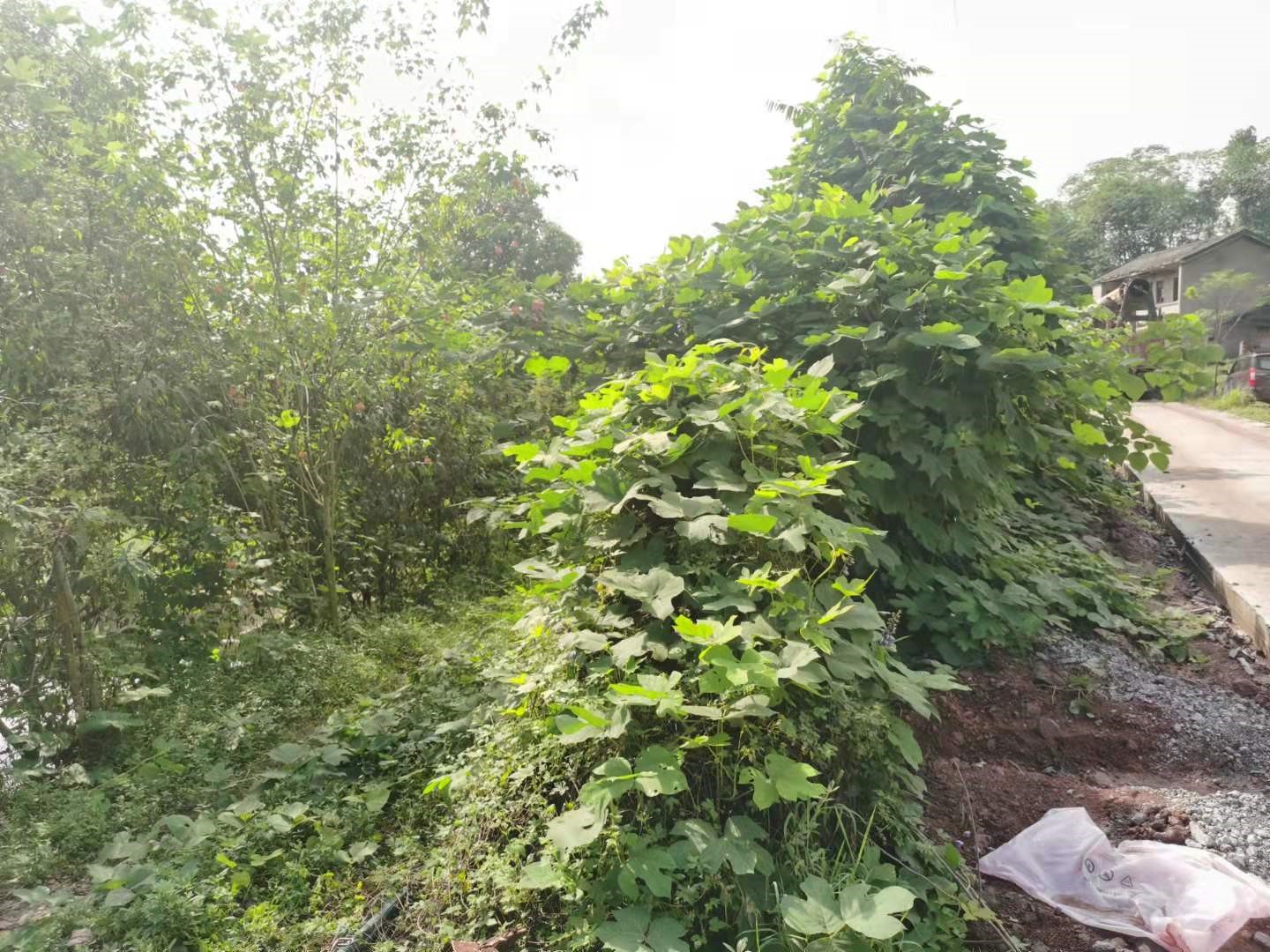 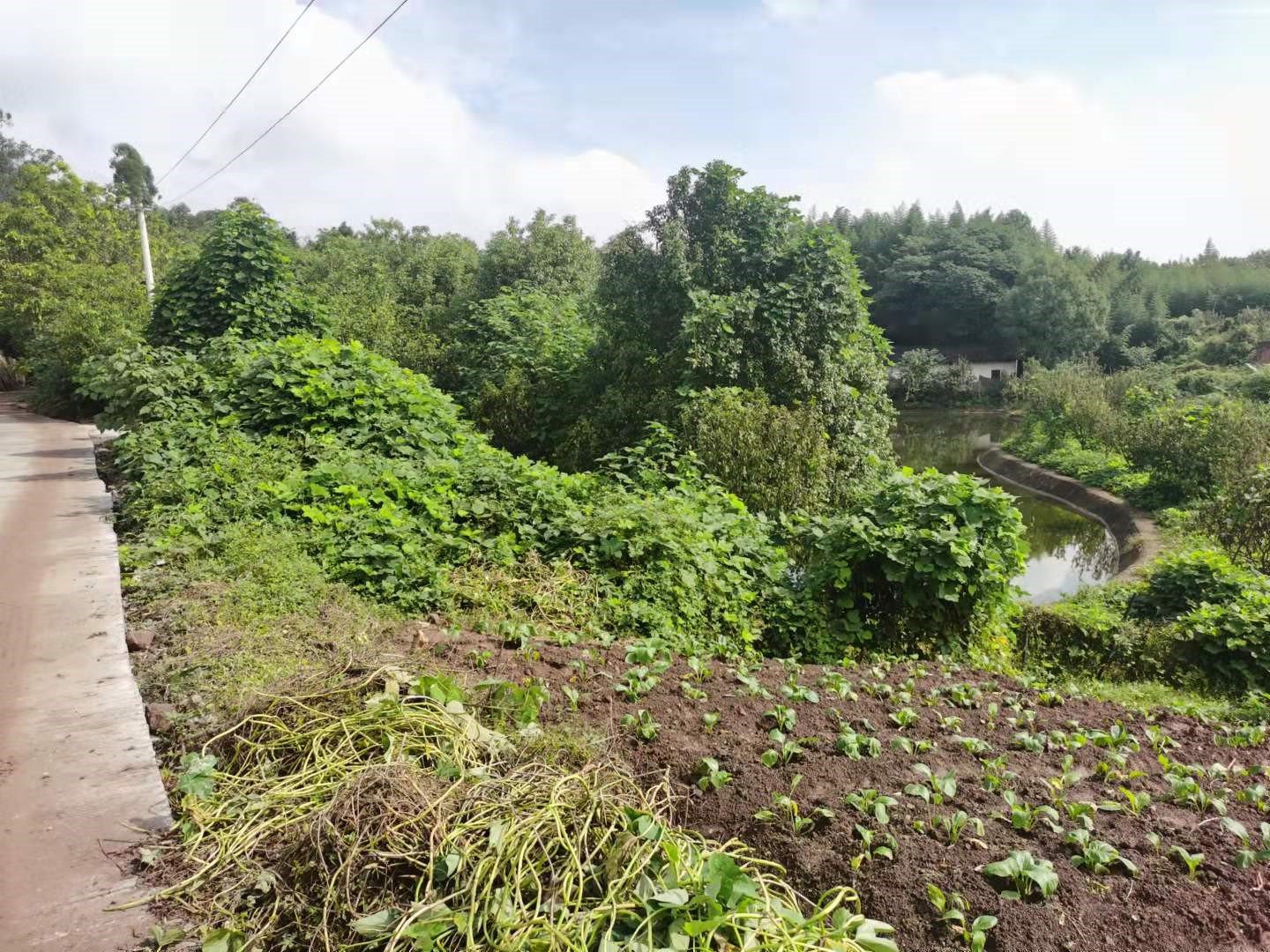 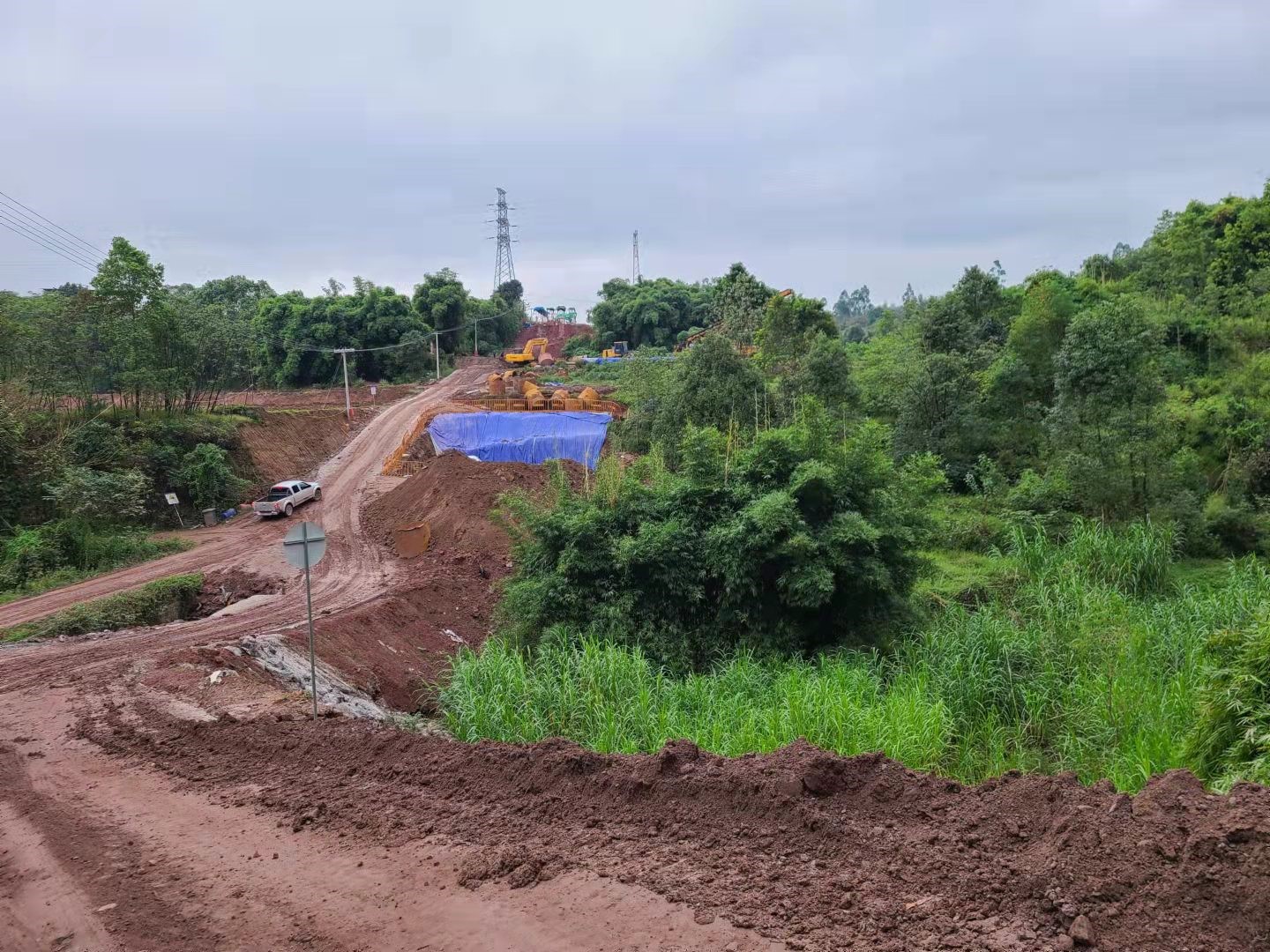 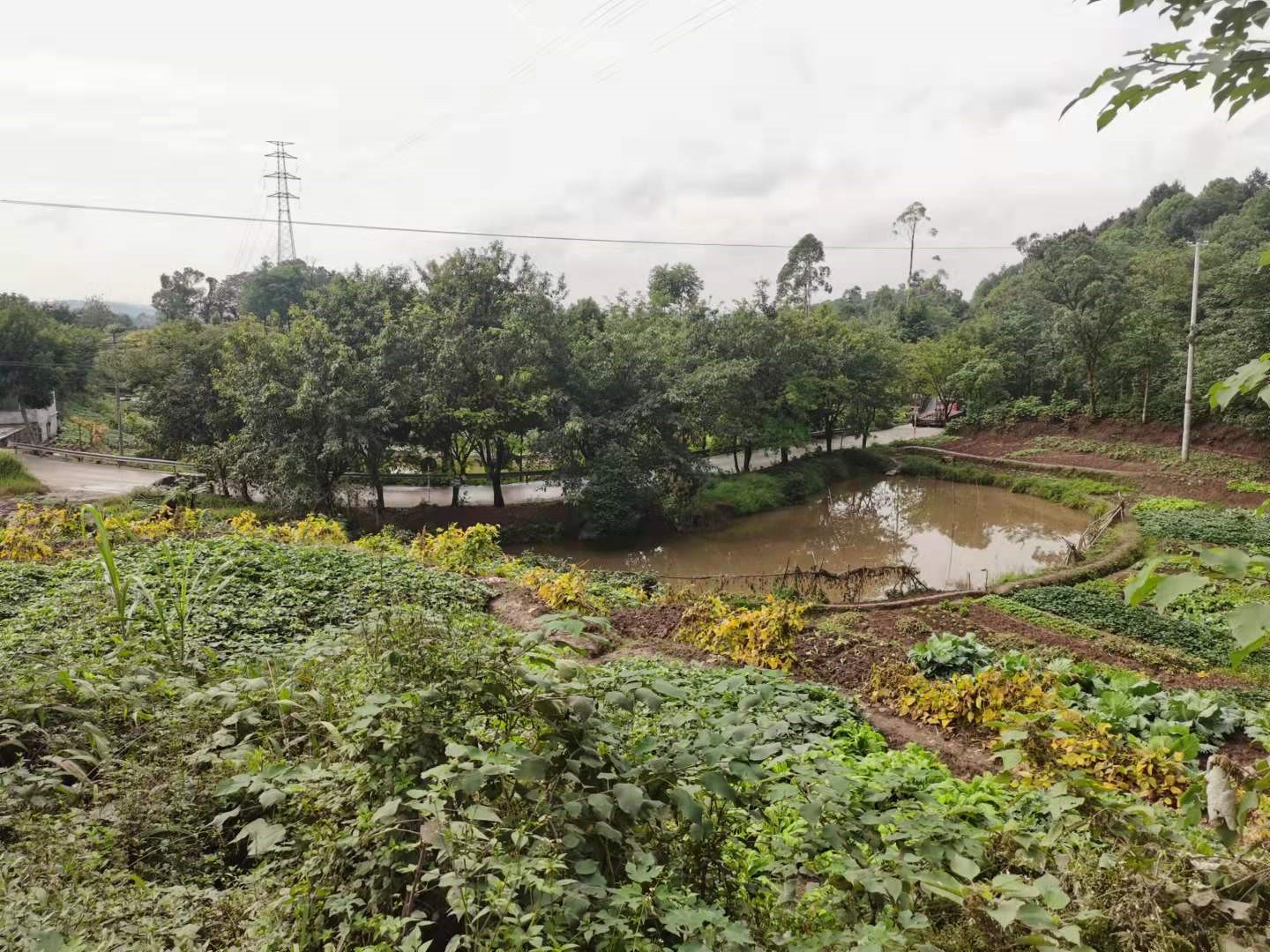 